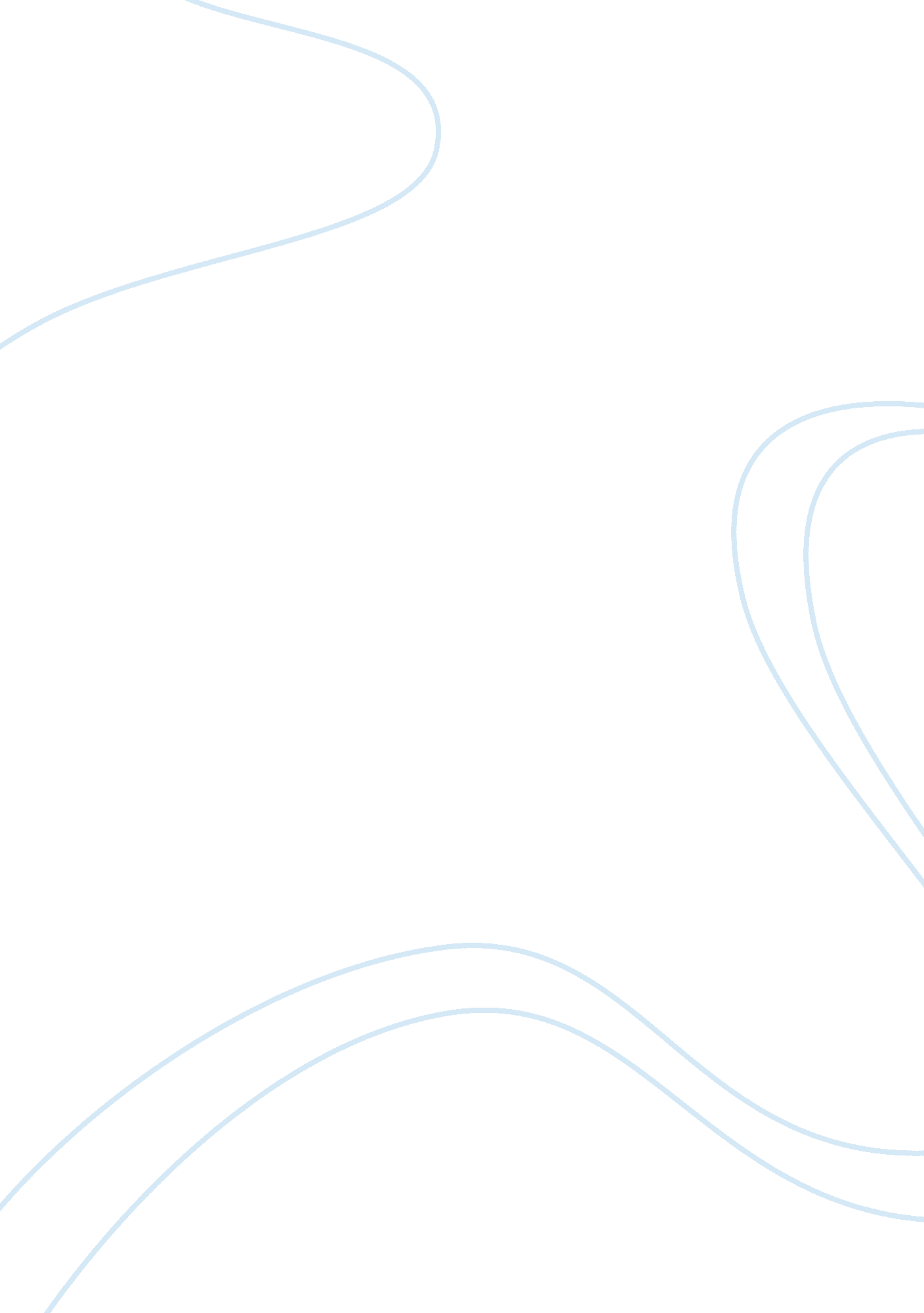 Essay on neonatology fellowshipBusiness, Employee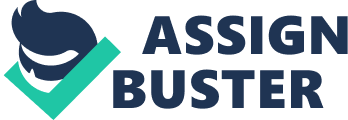 I am a thirty two year old Iranian, residing in Canada. I was born in Tehran, the capital and the largest city in Iran, and started my schooling at the age of six. My parents, highly educated and well focused, always wanted the best for their children. The spirit of hardwork, commitment and dedication was induced in me from the onset and this was how I got the privilege of becoming what I am today. I was crazy about children as it was my sole responsibility to care for my younger brothers while in school. 
Going by the saying ‘ one is completely disqualified for life if he/she has nothing to die for’, my dream started way back. My strong passion for children developed beyond any reasonable doubt into becoming a doctor, especially for children. The biggest challenge then was to wake up and make this dream a reality. I am proud to achieve this finally. The journey has been long; seven years of study at National Medical School in Iran, and now in Canada as a Paediatric Resident. 
I have analyzed your institution for a good time now and amazed at its performance and commitment in meeting the objectives. I believe that with this dynamic institution, my dream must certainly come true. Over the last two years as a medical clerk, I have enjoyed practicing this area. There has not been any conflict of interest. To me, the way forward is physiology, diagnostic challenges, acute care and management. Any combination of the above makes a perfect field for me and Neonatology has done it. All this is excellently provided in your institution. 
My professional qualifications and experience is a key boost to this. My 24 weeks of pediatrics including several weeks of Neonatal-Perinatal Medicine has been a real study. Currently, I have a wealth of experience in neonatology unit. Handling the premature babies born at 25-26 weeks, seeing them through to the development clinic one to two years later, and bringing hope to their parents within this period, is not an easy task. However, I have excelled in this as some of the babies under my care do extremely well. My excellent research experience and skills in this field, my presentations, perfect communication skills that have enabled the production of several publications, and my burning interest in this field make me believe that I can be an invaluable asset in your institution, if given chance. This will not only enable the realization of my dream but help the society at large. 
Just as any demanding career dictates, my career objective is to be an Academic Neonatologist. My career interest is to carry out research in this field and other related fields so as to make positive contributions, innovations and inventions, and disseminate the knowledge through teaching, research papers and publications. I have no doubt; your institution can make this a reality for me. 